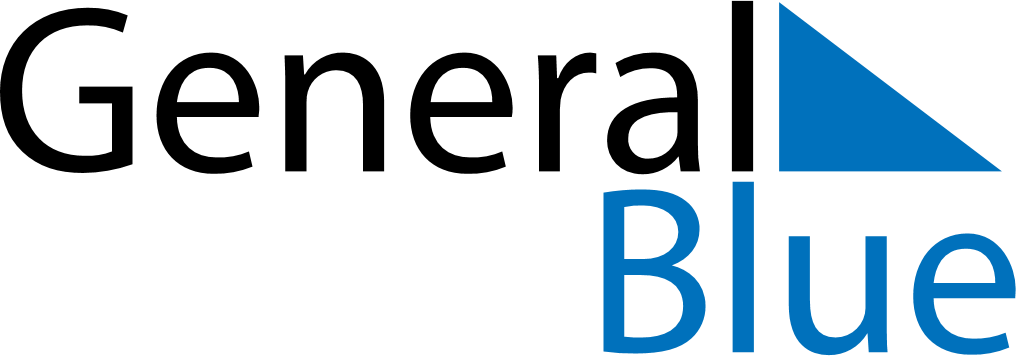 April 2020April 2020April 2020Faroe IslandsFaroe IslandsMONTUEWEDTHUFRISATSUN123456789101112Maundy ThursdayGood FridayEaster Sunday13141516171819Easter Monday20212223242526Flag Day27282930